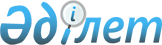 О внесении изменений и дополнения в решение Чингирлауского районного маслихата от 26 декабря 2013 года № 18-5 "Об утверждении Правил оказания социальной помощи, установления размеров и определения перечня отдельных категорий нуждающихся граждан Чингирлауского района"
					
			Утративший силу
			
			
		
					Решение Чингирлауского районного маслихата Западно-Казахстанской области от 10 октября 2019 года № 45-11. Зарегистрировано Департаментом юстиции Западно-Казахстанской области 17 октября 2019 года № 5835. Утратило силу решением Чингирлауского районного маслихата Западно-Казахстанской области от 11 февраля 2020 года № 50-2
      Сноска. Утратило силу решением Чингирлауского районного маслихата Западно-Казахстанской области от 11.02.2020 № 50-2 (вводится в действие со дня первого официального опубликования).
      В соответствии с Бюджетным кодексом Республики Казахстан от 4 декабря 2008 года, Законами Республики Казахстан от 23 января 2001 года "О местном государственном управлении и самоуправлении в Республике Казахстан", от 28 апреля 1995 года "О льготах и социальной защите участников, инвалидов Великой Отечественной войны и лиц, приравненных к ним", от 13 апреля 2005 года "О социальной защите инвалидов в Республике Казахстан" и постановлением Правительства Республики Казахстан от 21 мая 2013 года № 504 "Об утверждении Типовых правил оказания социальной помощи, установления размеров и определения перечня отдельных категорий нуждающихся граждан", Чингирлауский районный маслихат РЕШИЛ:
      1. Внести в решение Чингирлауского районного маслихата от 26 декабря 2013 года № 18-5 "Об утверждении Правил оказания социальной помощи, установления размеров и определения перечня отдельных категорий нуждающихся граждан Чингирлауского района" (зарегистрированное в Реестре государственной регистрации нормативных правовых актов №3409, опубликованное 6 февраля 2014 года в газете "Серпін") следующие изменения и дополнение:
      в Правилах оказания социальной помощи, установления размеров и определения перечня отдельных категорий нуждающихся граждан Чингирлауского района, утвержденных указанным решением:
      в пункте 9:
      подпункт 1) изложить в следующей редакции:
      "1) больным злокачественными новообразованиями 15 МРП, больным туберкулезом 15 МРП два раза в год на основании справки подтверждающей заболевание без учета доходов;";
      подпункт 9) изложить в следующей редакции: 
      "9) инвалидам и детям инвалидам, направленным на санаторно-курортное лечение за пределы области в соответствии с индивидуальной программой реабилитации, выплата производится на основании предъявления проездных документов (билетов) в размере стоимости места плацкартного вагона от пункта выезда до места назначения и обратно;";
      дополнить подпунктом 11) следующего содержания:
      "11) участникам и инвалидам Великой Отечественной войны, женам (мужьям) умерших инвалидов Великой Отечественной войны, а также женам (мужьям) умерших участников Великой Отечественной войны и лицам, награжденные орденами и медалями бывшего Союза ССР за самоотверженный труд и безупречную воинскую службу в тылу в годы Великой Отечественной войны, военнообязанные, призывавшиеся на учебные сборы и направлявшиеся в Афганистан в период ведения боевых действий, лица, принимавшие участие в ликвидации последствий катастрофы на Чернобыльской АЭС в 1986-1987 годах, других радиационных катастроф и аварий на объектах гражданского или военного назначения, а также участвовавшие непосредственно в ядерных испытаниях и учениях, лицам, проработавшим (прослужившим) не менее шести месяцев с 22 июня 1941 года по 9 мая 1945 года и не награжденным орденами и медалями бывшего Союза ССР за самоотверженный труд и безупречную воинскую службу в тылу в годы Великой Отечественной войны для получения санаторно-курортного лечения в размере 35 МРП.".
      2. Руководителю аппарата районного маслихата (С.Шагиров) обеспечить государственную регистрацию данного решения в органах юстиции, его официальное опубликование в Эталонном контрольном банке нормативных правовых актов Республики Казахстан.
      3. Настоящее решение вводится в действие по истечении десяти календарных дней после дня его первого официального опубликования.
      Примечание: расшифровка аббревиатуры:
      МРП – месячный расчетный показатель;
      Союз ССР – Союз Советских Социалистических Республик;
      Чернобыльская АЭС – Чернобыльская атомная электростанция.
					© 2012. РГП на ПХВ «Институт законодательства и правовой информации Республики Казахстан» Министерства юстиции Республики Казахстан
				